Apstiprināts 29.11.2021.TUKUMA NOVADA IZGLĪTĪBAS PĀRVALDES PASĀKUMU PLĀNS2021. gada decembris01.11.21. - 02.12.21.  Tukuma novada vispārizglītojošo un profesionālās ievirzes skolu pasākuma “Ziema rotā svētku egli!” norise (nolikums tip.edu.lv sadaļā Interešu izglītība)22.12.21. - 04.01.22.  Ziemas brīvdienas skolēniemDat.DienaPasākumsLaiksNorises vietaIesniegt/iesūtīt1.T.Seminārs Tukuma novada latviešu valodas un literatūras skolotājiem "Pilnveidotā mācību satura un pieejas īstenošana latviešu valodā un literatūrā 10.-11. klasē"15.00 - 17.00TiešsaisteIesūtīt elektroniski dalībnieku pieteikumu (* 3.pielikums) vēstures valsts 28.olimpiādei 9.kl. un 10.-12.kl. e-pastā laila.ingevica@tukums.lv2.C.Valsts olimpiāde krievu valodā 8.-12.kl. skolēniem (2.posms)10.00TiešsaisteReģistrēt dalībniekus tiešsaistes vēstures olimpiādei 9.kl. un 10.-12.kl. vietnē http://skolas.lu.lv līdz 2.decembrim2.C.Pieteikt dalībniekus tiešsaistes filozofijas olimpiādei 11.-12.kl. vietnē http://skolas.lu.lv līdz 2.decembrim3.P.Seminārs Tukuma novada skolu direktoriem un pirmsskolas izglītības iestāžu vadītājiem (lektore Z.Daudziņa)10.00 - 12.00Tiešsaiste3.P.Seminārs Tukuma novada skolu direktoru vietniekiem un  pirmsskolas izglītības iestāžu vadītāju vietniekiem (lektore Z.Daudziņa)12.00 - 14.00Tiešsaiste4.S.5.Sv.6.P.Valsts olimpiāde vācu valodā 10.-12.kl. skolēniem (2.posms)10.00Tiešsaiste7.O.8.T.Seminārs Tukuma novada vizuālās mākslas skolotājiem14.00 - 17.00TiešsaisteIesūtīt elektroniski dalībnieku pieteikumu (* 3.pielikums) filozofijas valsts 8.olimpiādei 11.-12.kl. e-pastā laila.ingevica@tukums.lv9.C.Valsts olimpiāde vēsturē 9.kl., 10.-12.kl. skolēniem (2.posms)10.00TiešsaisteReģistrēt dalībniekus tiešsaistes filozofijas olimpiādei 11.-12.kl. vietnē http://skolas.lu.lv līdz 9.decembrim9.C.Tukuma novada izglītības psihologu profesionālā pārraudzība9.00 - 12.00Tiešsaiste9.C.Lekcija Tukuma novada speciālo izglītības programmu skolotājiem, sociālajiem pedagogiem, klašu audzinātājiem, skolotājiem "Skolotāja/audzinātāja darba izaicinājumi kompetenču pieejā balstītā izglītības procesā"14.00TiešsaisteIzglītības iestādēm (izņemot vispārējās pamata un vidējās izglītības iestādēm), kuras īsteno pirmsskolas izglītības programmas Valsts izglītības informācijas sistēmā (VIIS) aizpildīt pārskatus VSP "Pārskats par izglītības iestādē īstenotajām pirmsskolas izglītības programmām".
Pārskata aizpildīšanas laiks - līdz š. g. 12. decembrim!10.P.Izglītības iestādēm (izņemot vispārējās pamata un vidējās izglītības iestādēm), kuras īsteno pirmsskolas izglītības programmas Valsts izglītības informācijas sistēmā (VIIS) aizpildīt pārskatus VSP "Pārskats par izglītības iestādē īstenotajām pirmsskolas izglītības programmām".
Pārskata aizpildīšanas laiks - līdz š. g. 12. decembrim!11.S.12.Sv.13.P.Iesūtīt elektroniski dalībnieku pieteikumu informātikas (programmēšanas) valsts 35.olimpiādei 8.-10.kl un 11.-12.kl. e-pastā laila.ingevica@tukums.lv13.P.Iesūtīt pasākuma “Ziema rotā svētku egli!” dalībskolu foto Agitai Riekstiņai e-pastā agita.riekstina@tukums.lv vai WhatsApp 2949207614.O.Veselības un fizisko aktivitāšu mācību jomas skolotāju seminārs.(Pedagogi klātienes seminārā ierodas ar vakcinācijas vai pārslimošanas sertifikātu)13.30Tukuma Sporta skola, Kuldīgas iela 74Uzsāk dalībnieku pieteikšanu tiešsaistes ķīmijas olimpiādei 9.-12.kl. vietnē http://skolas.lu.lv no 14.decembra14.O.Pedagoģiski medicīniskās komisijas sēde13.00Izglītības pārvaldeJāiesniedz VIIS sistēmā pārskats par izglītības iestādē īstenotajām vispārējās pamatizglītības un vispārējās vidējās izglītības programmām", kas jāaizpilda vispārējās izglītības iestādēm (izņemot pirmsskolas izglītības iestādes), kā arī profesionālās izglītības iestādes, kuras īsteno vispārējās izglītības programmas. Pārskata aizpildīšanas laiks - līdz š. g. 16. decembrim!. 15.T.Uzsāk dalībnieku pieteikšanu tiešsaistes ekonomikas olimpiādei 10.-12.kl. vietnē http://skolas.lu.lv no 15.decembra16.C.Valsts olimpiāde filozofijā 11.-12.kl. skolēniem (2.posms)10.00Tiešsaiste17.P.Seminārs Tukuma novada skolu direktoriemtiks precizētsTiešsaiste18.S.19.Sv.20.P.21.O.22.T.23.C.Pieteikt dalībniekus tiešsaistes latviešu valodas un literatūras olimpiādei 8.-9.kl. vietnē http://skolas.lu.lv līdz 23.decembrim24.P.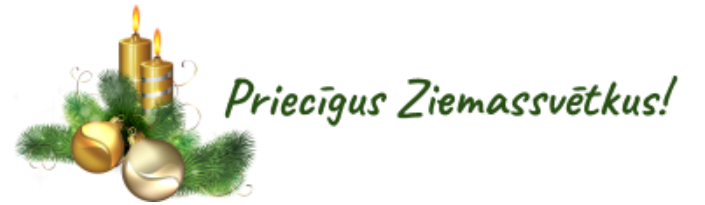 25.S.26.Sv.27.P.Iedvesmas saruna “Kā noturēt labestību un mīlestību pret sevi “vētras” laikā?13.00-15.00Tiešsaiste (iepriekšēja pieteikšanās)28.O.Karjeras kolēģijas - pedagogu karjeras konsultantu sanāksme13.00Izglītības pārvaldeUzsāk dalībnieku pieteikšanu tiešsaistes ģeogrāfijas olimpiādei 10.-12.kl. vietnē http://skolas.lu.lv no 28.decembra29.T.Iesūtīt elektroniski dalībnieku pieteikumu (* 3.pielikums) latviešu valodas un literatūras valsts 48.olimpiādei 8.-9.kl. e-pastā laila.ingevica@tukums.lv30.C.Reģistrēt dalībniekus tiešsaistes latviešu valodas un literatūras olimpiādei 8.-9.kl. vietnē http://skolas.lu.lv līdz 30.decembrim31.P.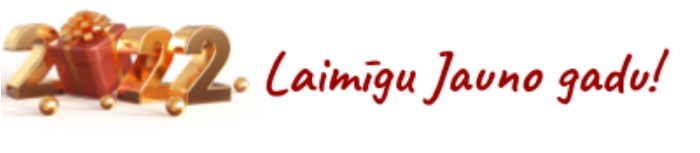 